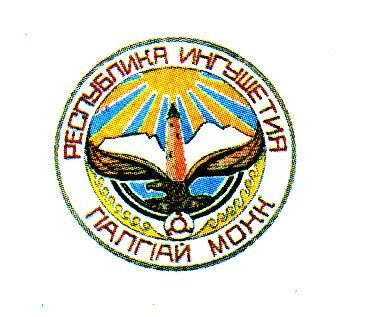 ЗАКОНРЕСПУБЛИКИ ИНГУШЕТИЯО внесении изменений в Закон  Республики Ингушетия«О культуре»       	Принят       	Народным Собранием       	Республики Ингушетия	                            26 февраля  2015 годаСтатья 1        Внести в Закон Республики Ингушетия от 12 августа 1998 года                 №11-РЗ «О  культуре» (газета «Ингушетия», 1998, 28 августа; 2002,                17 декабря; 2006, 18 марта; 2011, 18 января; 2012, 8 ноября)  следующие изменения:1) в абзаце девятом статьи 4 слова «, педагогическая деятельность     в этой области» исключить;2) статью 12 изложить в следующей редакции:«Статья 12. Право на эстетическое воспитание и художественное образованиеКаждый имеет право на эстетическое воспитание и художественное образование, на выбор форм получения эстетического воспитания и художественного образования в соответствии с законодательством  об образовании.»;3) в  части 2 статьи 25:пункт 4 признать утратившим силу;пункт  6 изложить в следующей редакции:«6)  способствует  материальному обеспечению, свободе и независимости творческих   работников, посвящающих свою  деятельность традиционной и народной культуре;»;пункт 10 признать утратившим силу;4) абзац второй статьи 26 изложить в следующей редакции:«Государство обеспечивает организациям, представляющим творческих работников, возможность участвовать в разработке политики в области культуры, консультируется с ними при разработке мероприятий по подготовке кадров в области культуры и искусств, занятости, условий труда, не вмешивается в их деятельность, если иное не предусмотрено законодательством.»;5) в части 2  статьи 28:пункт 2 изложить в следующей редакции:«2) создавать условия для эстетического воспитания и художественного образования прежде всего посредством поддержки и развития организаций, осуществляющих образовательную деятельность по образовательным программам в области культуры и искусств, а также сохранения бесплатности для населения основных услуг общедоступных библиотек;»;пункты 3 – 5   признать утратившими силу;6) абзац седьмой  статьи 34 признать утратившим силу;7) в первом  предложении абзаца второго статьи 47 слово «учащихся» заменить словом «обучающихся»;8) в статье 52:абзац первый признать утратившим силу;в абзаце пятом  слова  «подготовка и стажировка кадров работников культуры» заменить словами «подготовка кадров в области культуры и искусств»;в абзаце седьмом слова «методиками, учебными программами и пособиями»  заменить словами  «образовательными программами, методическими материалами и учебно-научной литературой».Статья 2Настоящий Закон вступает в силу со дня его официального опубликования.              ГлаваРеспублики Ингушетия  		                                      Ю.Б. Евкуров          г. Магас«____»__________ 2015 года            №______